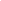 Name                              	Muster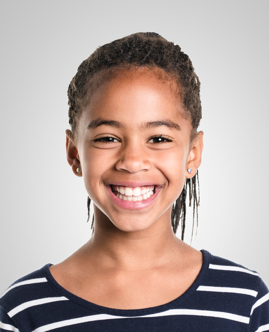 Vorname                 	LarissaAdresse                           	Musterstrasse 34	6780 MusterhausenTelefon privat       	044 123 45 67         	Mobile	077 777 77 77E-Mail                      	larissa.muster@muster.chGeburtsdatum       	23. Juni 2006Eltern	Rahel & Remo MusterHeimatort                      	Musterstadt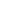 Schulbildung       	                                                             	      	2017 – 2020 	3 Jahre Realschule, Musterhausen2011 – 2017         	6 Jahre Primarschule, Musterhausen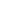 Sprachen                                                            	      	Deutsch: 	MutterspracheEnglisch: 	Schulkenntnisse (ab 4. Schuljahr)Französisch: 	Schulkenntnisse (ab 7. Schuljahr)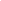 Hobbys                                                                                	Ich reite seit 5 Jahren und gehe in meiner Freizeit gerne wandern mit meiner Familie, meinem Hund und mit Freunden.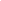 Schnupperlehren                                                                             	7. – 19. April 2020	Büroassistentin, Helsana in Musterhausen9. – 11. Februar 2020	Büroassistentin, Swisscom in Muster6. – 11. Oktober 2019	Detailhandelsassistentin, Volg in Musterstadt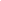 Referenzen   Laura Sommer (Klassenlehrerin)Tel. 062 452 34 34, Mobile 078 432 81 34laura.sommer@schule-liestal.chJakob Meier (Reitlehrer)Tel. 062 345 87 78, Mobile 079 373 33 22jakob-meier@gmail.com